附件 1幼儿交通安全主题创作大赛参赛单位登记表区（县）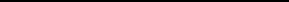 - 7 -附件 2幼儿交通安全主题创作大赛优秀组织奖推荐表区县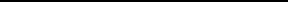 - 8 -附件 3幼儿交通安全主题创作大赛作品推荐表区（县）备注：参赛类别选填绘画、教师教案、儿童剧、故事；绘画作品选填最后一栏“绘画作品指导教师”。- 9 -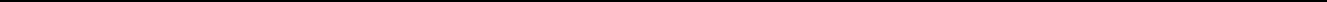 西安市关工委办公室	2018 年 4 月 2 日印发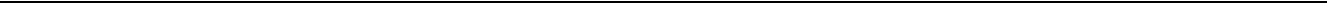 共印 90 份- 10 -幼儿园名称联系人联系电话备注单位名称负责人通讯地址联系方式主要工作及成效区县组委会推荐（盖章）（盖章）（盖章）意见年月月日市组委会（盖章）（盖章）（盖章）申核意见（盖章）（盖章）（盖章）申核意见年月月日年月月日序号参赛类别姓名参赛作品名称幼儿园名称绘画作品序号参赛类别姓名参赛作品名称幼儿园名称指导教师指导教师